Školní vzdělávací programSPEKTRUMs rozšířenou výukou anglického jazyka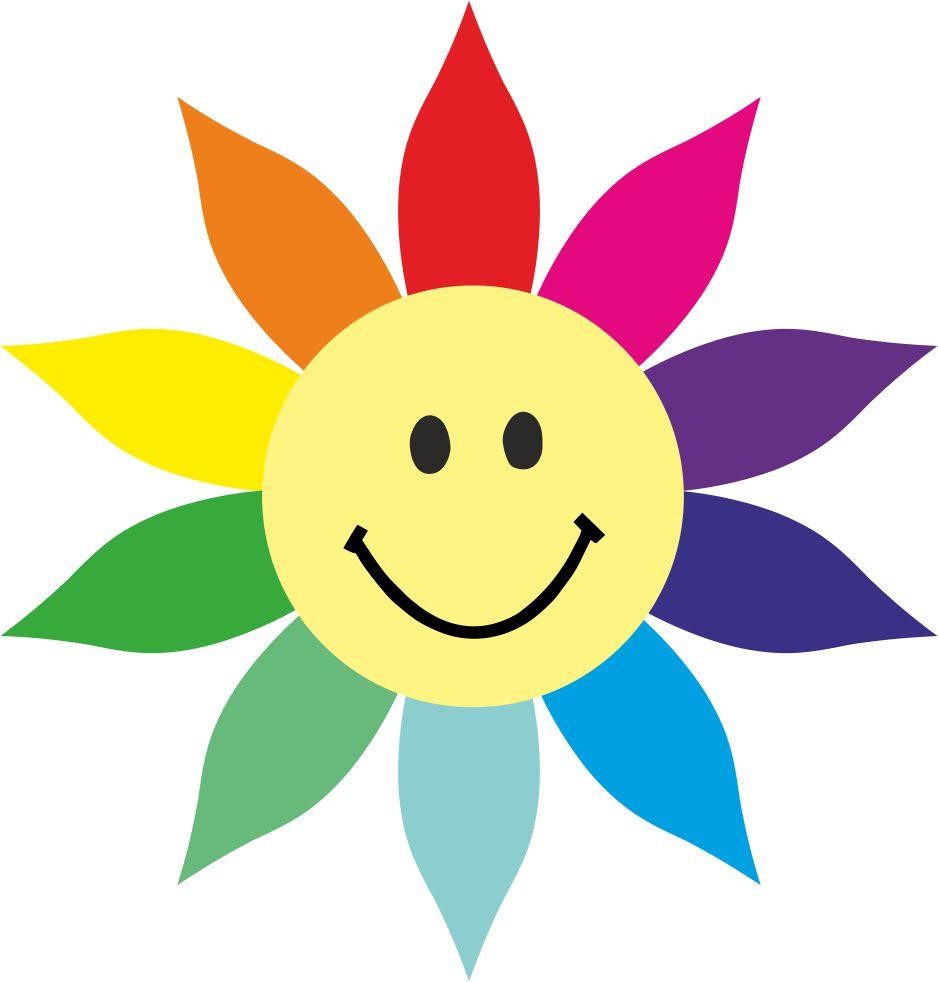 Základní škola Spektrum, s.r.o.Praha 9, Kytlická 757„Spektrum“ –	Spolupráce, Poznatky, Ekologie, Komunikace, Tvořivost, Respektování, Úspěšnost, Moderní metody Základní vzdělávání na 1. stupni usnadňuje svým pojetím přechod žáků z předškolního vzdělávání a rodinné péče do povinného, pravidelného a systematického vzdělávání. Je založeno na poznávání, respektování a rozvíjení individuálních potřeb, možností a zájmů každého žáka. Vzdělávání svým činnostním a praktickým charakterem a uplatněním odpovídajících metod motivuje žáky k dalšímu učení, vede je k učební aktivitě a k poznání, že je možné hledat, objevovat, tvořit a nalézat vhodný způsob řešení problémů. Základní vzdělávání vyžaduje především na 1. stupni bezpečné, podnětné a tvůrčí školní prostředí, které stimuluje nejschopnější žáky, povzbuzuje méně nadané, chrání a podporuje žáky nejslabší a zajišťuje, aby se každé dítě prostřednictvím výuky přizpůsobené individuálním potřebám optimálně vyvíjelo v souladu s vlastními předpoklady pro vzdělávání. K tomu se vytvářejí i odpovídající podmínky pro vzdělávání žáků se speciálními vzdělávacími potřebami. Přátelská a vstřícná atmosféra vybízí žáky ke studiu, práci i činnostem podle jejich zájmu a poskytuje jim prostor a čas k aktivnímu učení a k plnému rozvinutí jejich osobnosti.  Hodnocení výkonů a pracovních výsledků žáků musí být postaveno na plnění konkrétních splnitelných úkolů, na posuzování individuálních změn žáka a pozitivně laděných hodnotících soudech. V průběhu základního vzdělávání žáci postupně získávají takové kvality osobnosti, které jim umožní pokračovat ve studiu, zdokonalovat se ve zvolené profesi a během celého života se dále vzdělávat. Provozujeme školu domácího typu, kde se všichni známe a vzájemně si pomáháme. S přihlédnutím ke stupni vývoje a věkovým zvláštnostem jednotlivců vedeme žáky k uvědomělé kázni, přiměřené zodpovědnosti a cílevědomosti. Naší prioritou je zainteresovat žáky na výuce tak, aby se pro ně stala nejen samozřejmou, ale přímo nepostradatelnou složkou každého dne. Žák dostává prostor pro vlastní realizaci a zároveň má své nezastupitelné místo v kolektivu třídy. Vybudování vztahů důvěry a přátelství mezi všemi účastníky výchovně-vzdělávacího procesu považujeme za hlavní cíl a utužujeme a posilujeme jej i na společných akcích mimo školu. Usilujeme o demokratickou výchovu založenou na vzájemném respektování se.  V průběhu školního roku učitelé se svými žáky pracují na různých projektech.Tyto projekty jsme zařadili do našeho ŠVP . Jejich cílem je nejen prezentovat práci školy, ale významně se podílet na plnění výchovných a vzdělávacích cílů školy. Zároveň by nám měly pomoci navázat užší kontakty s rodiči a přáteli školy. Další projekty jsou realizovány v rámci tříd podle úvahy třídního učitele tak, aby obohatily a zpestřily výuku a umožnily jednotlivým žákům se realizovat. Základní vzdělávání na 1. stupni se rozděluje do dvou období. Každé období má své cíle a svá specifika. V prvním období, tj. v 1. až 3. ročníku, se zaměřujeme na co nejjednodušší přechod žáků z předškolního vzdělávání a rodinné péče do povinného, pravidelného a systematického vzdělávání. V tomto období se snažíme nenásilnou formou seznámit žáky s novým prostředím, novými lidmi i novým režimem dne. Druh jejich činnosti určuje paní učitelka a oni sami podle okamžité situace, nálady a atmosféry v kolektivu. Nikoho nepronásleduje zvonek, který by jim určoval, kdy a co začít a kdy a co musí skončit. O tom si rozhoduje vyučující společně se žáky dle aktuální situace ve třídě. Jenom postupně se doba vymezená k určité školní činnosti prodlužuje. Během 2. ročníku se žáci pokoušejí v jednom vyučovacím předmětu různými druhy činností setrvat vyučovací jednotku, tj. 45 minut. Ve třetím ročníku si pak zvykají pracovat podle stálého rozvrhu a jednotlivé hodiny si sami více připravují. Učí se učit se, vyhledávat, zpracovávat a prezentovat výsledky své práce, naslouchat nejen paní učitelce, ale i jeden druhému, přijímat hodnocení, objektivní kritiku, pracovat s chybou. Procházejí také plaveckým výcvikem.  Druhé období pak klade vyšší nároky nejen na vlastní obsah vzdělávání, ale především vede žáky k větší samostatnosti a zodpovědnosti. Získané klíčové kompetence (vědomosti, dovednosti a schopnosti) jsou dále rozvíjeny a prohlubovány tak, aby na konci tohoto období byli všichni co nejlépe připraveni uspět na cestě, kterou si zvolí společně se svými rodiči. Každoročně všechny třídy vyjíždějí na ozdravné pobyty s výukou do škol v přírodě. Společný pobyt žáků s učiteli a vychovateli umožňuje všem se lépe a jinak poznat. Výjezdy jim umožňují činnosti a prověří jejich schopnosti, ke kterým by v prostorách školy nikdy nedošlo. Dopolední výuce předchází činnost v ranní družině, kde od nástupu do půl deváté vhodnými činnostmi připravujeme dítě na dopolední výuku. Nezbytná vycházka spojená s obědem nebo pobyt na školní zahradě oddělují výuku od zájmové činnosti. Činnosti ve školní družině se prolínají s prací v zájmových kroužcích. Sportovní aktivity, kreslení, zpěv a hraní doplní anglická konverzace nebo odborná příprava na výuku pod dohledem paní vychovatelky.  Výchovné a vzdělávací strategie Naše škola chce být školou otevřenou všem dětem, rodičům i veřejnosti obsahem vzdělání, respektováním žáka jako osobnosti, širokou nabídkou aktivit, diferencovaným přístupem, vztahy ve škole, společnými prožitky pedagogů, rodičů a žáků. Chce vést žáky ke svobodné a  tvůrčí práci, samostatnosti myšlení, odpovědnému rozhodování, chápání globálních vztahů, citlivému vnímání přírody a jejich zákonitostí, k životu v souladu s obecně uznávanými životními a mravními hodnotami a demokratickým občanským postojům. Klademe proto důraz na všestranný harmonický rozvoj osobnosti každého žáka. Vzdělávací program nabízí široké možnosti vzdělávání podle schopností a vloh žáků. Zaměřujeme se na prohlubování jazykových dovedností  se zaměřením na využití cizího jazyka v praxi. Pestrou nabídkou zájmových aktivit se snažíme vytvářet podmínky pro rozvíjení specifických schopností každého žáka nejen činnostmi ve školní družině a školním klubu, ale také pestrou nabídkou kroužků. Komunikace a vztahy uvnitř školy i navenek s rodiči a veřejností jsou jedním z nejdůležitějších témat pro školu a její vedení. Kromě péče o talentované žáky jsme připraveni na integraci dětí s různými specifickými potřebami. Považujeme za nutné naznačit žákům cestu ke zdravému životnímu stylu, vést je ke schopnosti kulturního a estetického prožitku, zájmu o věci veřejné lokálního i globálního charakteru, pochopení nutnosti celoživotního vzdělávání. Výchovné a vzdělávací strategie uplatňované všemi pedagogy představují společné postupy, které vedou k utváření a rozvíjení klíčových kompetencí žáků. V etapě základního vzdělávání jsou za klíčové považovány: kompetence k učení, kompetence k řešení problémů, kompetence komunikativní, kompetence sociální a personální, kompetence občanské, kompetence pracovní. 